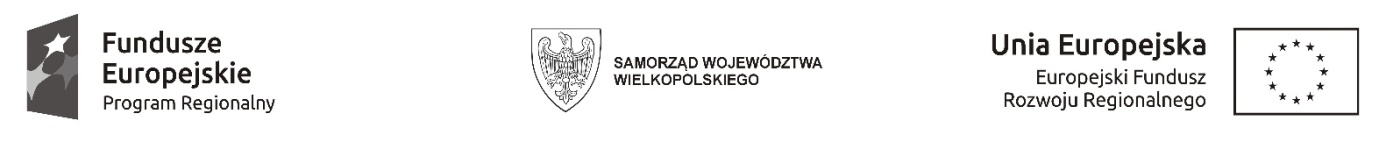 Sfinansowano w ramach reakcji Unii na pandemię COVID-19 Pakiety nr 14, 15WCPiT/EA/381-26/2023Poznań, dnia 06.06.2023 r.Informacja na podstawie art. 222 ust. 5 ustawyz dnia 11 września 2019 r. Prawo zamówień publicznych(KOREKTA – OFERTY NR 8 i 10)Przedmiot zamówienia:Dostawa odzieży ochronnej i serwet chirurgicznychOtwarcie ofertOtwarcie ofert nastąpiło w dniu 01.06.2023 r. o godz. 10:00.Lista złożonych w terminie i otwartych ofert:W dniu 2023-05-29 10:34:51w Systemie Komunikacji Elektronicznej (ścieżka składania ofert) złożono plik o nazwie „archiwum.tar.gpg, (9 MB)”.Zamawiający nie dokonał skutecznego otwarcia przesłanego pliku.Przy próbie otwarcia/odszyfrowania załączonego pliku pojawił się komunikat:gpg: AES256.CFB encrypted datagpg: gcry_kdf_derive failed: Niepoprawne danegpg: zaszyfrowane jednym hasłemgpg: błąd odszyfrowywania: Błędny klucz sesjiPlik zaszyfrowano nieprawidłowym hasłem zewnętrznym.W dniu 2023-05-30 08:41:38 w Systemie Komunikacji Elektronicznej (ścieżka składania ofert) złożono plik o nazwie oferta Tioro.zip.gpg, (98 MB)Zamawiający nie dokonał skutecznego otwarcia przesłanego pliku.Przy próbie otwarcia/odszyfrowania załączonego pliku pojawił się komunikat:gpg: AES256.CFB encrypted session keygpg: gcry_kdf_derive failed: Niepoprawne danegpg: zaszyfrowane jednym hasłemgpg: encrypted with rsa4096 key, ID 1F7689751038BC75, created 2023-05-19Plik zaszyfrowano nieprawidłowym hasłem zewnętrznym.Nr ofertyNazwa albo imiona i nazwiska oraz siedziba lub miejsce prowadzonej działalności gospodarczej albo miejsce zamieszkania wykonawcyCena1.ANMAR Spółka z o. o. 43-100 TychyREGON: 277716590spPakiet nr 1 NETTO: 19 100,00 zł BRUTTO: 23 493,00 zł2.POLMIL SP. Z O.O. 85-758 BYDGOSZCZREGON: 341477838spPakiet nr 5 NETTO: 48 800,00 BRUTTO: 52 704,00 Pakiet nr 10 NETTO: 5 166,00 BRUTTO: 5 579,28 Pakiet nr 12 NETTO: 445,00 BRUTTO: 480,603.SKAMEX Spółka z o.o.93-121 ŁódźREGON: 384767215dpPakiet nr 2 NETTO: 11250,00 BRUTTO: 12150,00 Pakiet nr 3 NETTO: 3828,00 BRUTTO: 4134,244.Kliniki Naczyniowo kardiologiczne KNK Sp. z o.o. 60-111 PoznańREGON: 240956379mpPakiet nr 5 NETTO: 48.00,00 zł BRUTTO: 51.840,00 zł Pakiet nr 11 NETTO: 37.010,00 zł BRUTTO: 39.970,80 zł5.Abena Polska Sp. z o.o. 72-100 GoleniówREGON: 320054181spPakiet nr 5 NETTO: 46400,00 zl BRUTTO: 50112,00 zł Pakiet nr 9 NETTO: 975,00 zł BRUTTO: 1053,00 zł Pakiet nr 12 NETTO: 537,50 zł BRUTTO: 580,50 zł6.Neomed Polska Sp.z o.o. 05-501 PiasecznoREGON: 147 10 76 23mipPakiet nr 5 NETTO: 41 200,00 zł . BRUTTO: 44 496,00 zł7.ZARYS International Group sp. z o.o. sp.k.41-808 ZabrzeREGON: 273295877dpPakiet nr 3NETTO: 3 721,90ZŁBRUTTO: 4 019,65złPakiet nr 4NETTO: 66 180,00 złBRUTTO: 71 474,40 złPakiet nr 5NETTO: 41 120,00 złBRUTTO: 44 409,60 złPakiet nr 6NETTO: 1 322,00 złBRUTTO: 1 427,76złPakiet nr 9NETTO: 1 194,00 zł.BRUTTO: 1 289,52 złPakiet nr 10NETTO: 4 032,00 złBRUTTO: 4 354,56 zł8.J. Chodacki, A. Misztal „Medica” Spółka Jawna59-300 LubinREGON: 390367037mpPakiet nr 5NETTO: 224 000,00 złBRUTTO: 241 920,00 złPakiet nr 9NETTO: 1 415,00 złBRUTTO: 1 528,20 złPakiet nr 10NETTO: 4 480,00 złBRUTTO: 4 838,40 złPakiet nr 12NETTO: 550,00BRUTTO: 594,00Pakiet nr 14CENA NETTO -  5 700,00 CENA BRUTTO - 7 011,00 (poprawiono oczywistą omyłkę pisarską w ofercie wykonawcy)9.Lohmann & Rauscher Polska sp. z o.o. 95-200 PabianiceREGON: 145818685mpPakiet nr 3 NETTO: 3.888,60 BRUTTO: 4.199,69 Pakiet nr 5 NETTO: 68.000,00 BRUTTO: 73.440,00 Pakiet nr 8 NETTO: 108.295,08 BRUTTO: 116.958,6910.Em Poland Sp. z o.o.05-070 SulejówekREGON: 380364259mpPakiet nr 4NETTO: 59 860,00 złBRUTTO: 64 638,00 złPakiet nr 5NETTO: 42 000,00 złBRUTTO: 45 360,00 złPakiet nr 9NETTO: 1 185,00 złBRUTTO: 1 279,80 złPakiet nr 10NETTO: 3 710,00 zł 3 500, 00 zł,BRUTTO:4 006,80 zł 3 780, 00 zł(poprawiono omyłkę rachunkową w ofercie wykonawcy)Pakiet nr 12NETTO: 400,00 złBRUTTO: 432,00 złPakiet nr 14NETTO: 5 250,00 złBRUTTO: 5 670,00 złPakiet nr 15NETTO: 3 200,00 złBRUTTO: 3 456,00 zł